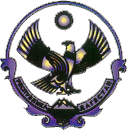 Муниципальное казенное дошкольное образовательноеучреждение «Детский сад №1 с. Сергокала»Сергокалинского района          368510, с. Сергокала ул. 317 Стрелковой дивизии № 11, тел. 8 (964) 010 76 56                 ОКПО 25122566,  ОГРН 1020502335160,  ИНН/КПП 0527003053/052701001Доклад на тему:«Влияние двигательной активности на здоровье детей дошкольного возраста»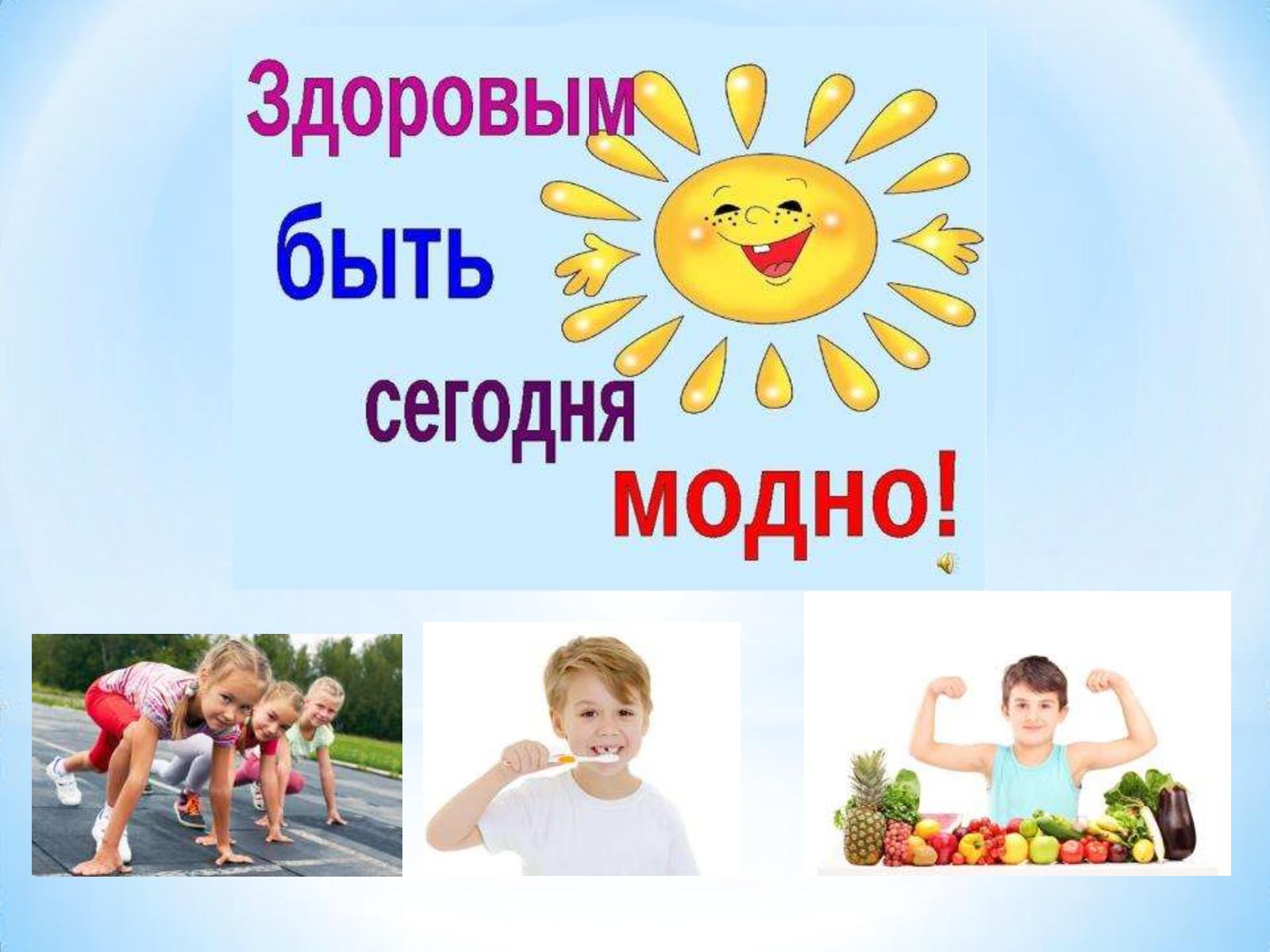                                    Подготовила: Дарсамова З.С.                                 Инструктор по физкультуре        Здоровье – это состояние организма человека, при котором все его органы полноценно функционируют.         Здоровье ребёнка зависит от ряда факторов: биологических, экологических, социальных гигиенических, а также от характера педагогических воздействий. Среди многообразных факторов, влияющих на состояние здоровья и работоспособность растущего организма – фактор двигательной активности. Двигательная активность – это естественная потребность в движении, удовлетворение котором является важнейшим условием всестороннего развития и воспитания ребёнка.Под влиянием двигательной активности у дошкольников улучшается деятельность сердечно - сосудистой и дыхательной систем, аппарата кровообращения, повышаются функциональные возможности организма. Выявлена также зависимость между двигательным ритмом и умственной работоспособностью, а также развитием мелкой моторики ребёнка. Дошкольный возраст является наиболее важным периодом для формирования двигательной активности и самым благоприятным. Дети обладают богатым творческим воображением, познавательной активностью, интересом ко всему новому, высокой эмоциональностью и стремятся удовлетворить свою биологическую потребность в движениях.         В дошкольном возрасте дети могут активно двигаться самостоятельно: бегать, прыгать, ползать, лазить, садиться!        Особенно важно поддерживать в детях желание и умение преодолевать препятствия, самостоятельно подбирая способ действия в зависимости от тех конкретных условия, которые сложились в данный момент.       У ребят появляются такие важные качества, как самостоятельность, активность, инициативность, формируется смелость и разумная осторожность. Дети приобретают в процессе двигательной деятельности навыки общения с взрослыми и сверстниками.       При выполнении движений обогащает эмоциональное состояние детей. Они испытывают чувство радости, подъема от проявленной при овладении двигательными действиями энергии, от раскованности и свободы их выполнения. Дети воспринимают красоту совместных дружных действий.        Специалистами отмечено, что мальчики в среднем двигаются больше, чем девочки, хотя разница эта в раннем возрасте незначительная. Мальчики предпочитают  движения требующие большей затраты энергии  (бег, лазанье, прыжки) девочки – более плавные движения.        Летом потребность в движениях у детей больше, чем зимой. Это связано с изменением обмена веществ, который в зимнее время понижается.       По уровню двигательной активности можно выделить три группы: дети средней, большой и малой подвижности.       Дети малой подвижности. Движения у таких детей мало сформированы. Таких детей нельзя насильно включать в двигательную деятельность. Важно заинтересовать их, вселить уверенность, помочь, подстраховать, постепенно обогащая двигательный опыт.     Дети средней подвижности отличаются наиболее ровным и спокойным поведением, умеренной подвижностью в течение дня.     Дети большой подвижности много двигаются в течение дня, охотно откликаются на предложение взрослого выполнять двигательное задание, поиграть в подвижную игру.     Двигательная активность для развития психики и интеллекта чрезвычайно велика. Под влиянием движений развивается эмоциональная, волевая, познавательная сфера малыша.      Движение занимает одно из ведущих мест в процессе взаимодействия с окружающим миром. Благодаря движению происходит познание и переход на новую качественную ступень развития.       Взаимодействие с окружающим миром – это возможность удовлетворения всех необходимых человеческих потребностей. Познание окружающего мира позволяет не просто развиваться, но и формироваться из индивида в гармоничную, способную к обучению и воспитанию личность.